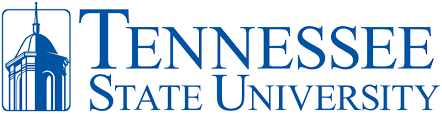 Integrated Health and Well-being Center Intake FormDate: ____/____/____                                                                                            T#:______________________Name: ___________________________________________________________________________________                         (Last)	                (First)                                                       (MI)Preferred Name: ______________________________             Gender: _____ Male _____Female _____OtherD.O.B: _____/_____/_____     Age: _______  Race: ____ American Indian or Alaska Native 
                                                                                     ____ Asian 
                                                                                     ____ Black or African American
                                                                                     ____ Native Hawaiian or Other Pacific Islander
                                                                                     ____ White or Caucasian                                                                                      ____ Hispanic or LatinoRelationship status: ____ Single ____ Partnered ____ Married ____ Separated ____ Divorced ____ OtherClassification (circle one): Freshman         Sophomore             Junior           Senior             GraduateMajor: __________________________________________________   Credits enrolled: ______ GPA:______Do you live on-campus?  Y     N   Residence Hall: ______________________   Roomate(s)?    Y        NCurrent Address: __________________________________________________________________________	Street                                                 City                          State               Zip codePermanent Address: ________________________________________________________________________                                          Street                                                 City                           State               Zip code	Phone number: (        )___________________    Ok to call?     Y        N   Ok to leave a message?    Y        NEmail: ___________________________________________________________  Okay to email?   Y        NWho referred you to this office?  _____ Self ____Friend ____ Family ____ Faculty ____ Advisor ____ RA                                                                _____ Disability Services _____OtherAre you a veteran?    Y    N    Are you a member of ROTC?   Y     N    Have you ever been enlisted?   Y      NEmergency contact: ________________________________________________________________________                                                   (Name)                                        (Number)                               (Relationship)	Briefly describe your reason for seeking services today: ______________________________________________________________________________________________________________________________________________________________________________________________________________________________Have you been treated or hospitalized for your physical or mental health concerns recently?    Y      N  Within the past year?   Y      N  If so, please explain: ______________________________________________Please list any medications, non-prescription drugs, or herbal supplements of any kind you are currently taking_________________________________________________________________________________________Are you pregnant?  Y    N    If yes, delivery date?  ____/____/____   If no, do you take birth control?   Y     NDo you have any serious or chronic medical problems?  Y     N   If yes, describe: _______________________Are you registered with the Office of Disability Services at TSU?   Y      N  If yes, please indicate what category you registered for:  _________________________________________________________________Do you have any allergies?  Y   N   If so, please list: ______________________________________________Do you smoke, chew tobacco, or recreational products?  Y     N  If yes, how often? ______ per ____________Do you consume alcoholic beverages?  Y    N  In the last 30 days, how many days did you drink?   _________ Please check the following boxes that apply to your current or past medical history:Please list any conditions or diseases not listed above: ______________________________________________________________________________________________________________________________________Have you had previous counseling? Y    N  If yes, at TSU Counseling Center?  Y   N  If so, when? _________If yes at another site, where and when? _________________________________________________________General Information:Please estimate the number of hours per week you are actively in organized extracurricular activities (ex. Sports, clubs, SGA, etc.)  _________Do you compete on sports teams that compete with other universities?  Y     N  Are you the first generation in your family to attend college?   Y     NWhat is the average number of hours you work per week during the school year (paid employment only) _____Family History:____ Similar Difficulties    ____ Anxiety  ____Delusions   ____ ADHD//Disruptive Behavior Disorder____ Learning Disability    ____ Depression  ____ Addictions    ____ Personality Disorder    _____ Mania  ____ OtherDevelopmental History: (include birth place, description of childhood, significant events, academic history, parent discipline, parents’ marital history, sibling relationships, etc.)____________________________________________________________________________________________________________________________________________________________________________________________________________________________________________________________________________________________________________________________________________________________________Patient Certification & Consent:I, the undersigned, certify that all of the above medical information is true to the best of my knowledge and I have not omitted any pertinent information. I understand my information may be disclosed or shared with a provider (s) that have direct involvement in my treatment. I also understand that by signing this form, I have given my consent to have the information used for treatment purposes only. Student Signature                                                                                                                 DateProvider Signature                                                                                                                 DateAsthma/ RespiratoryBone or Joint InjuryChicken PoxHigh Blood PressureFrequent Ear InfectionsLiver Disease/ HepatitisVision ProblemsDiabetes Type 1Hear ProblemsDiabetes Type 2Skin Problems/ EczemaKidney Disease/ Bladder InfectionTb/ Lung DiseasePhysical or Learning Disabilities Seizures/ EpilepsyBleeding Disorders/ HemophiliaSexually Transmitted DiseasesEmotional or Behavioral ProblemsPhysical/ Emotional/ Sexual AbuseTraumaEmotional or Behavioral ProblemsSurgeryAlways stressfulOften StressfulSometimes StressfulRarely StressfulNeverHow would out describe your financial status right now?How would you describe your financial situation growing up?Indicate how much you agree with this statement: “I get the emotional help and support I need from my family.”Indicate how much you agree with this statement: “I get the emotional help and support I need from my social network” (friends, colleagues, community/ organizational support)SymptomNever/RarelySeveral DaysNearly everydaySymptomNever/RarelySeveral DaysNearly everydayFeelings of GuiltMemory lossWorryingThinking about deathToo much energyThinking of suicideAggressionFamily problemsEmotional abuse of self or othersBrooding about the pastAfraid of work/schoolCrying excessivelySleep walkingFeeling down or sadProblems falling/staying asleepNightmaresDepressionFeeling AnxiousHopelessness about the futureStruggles with social interactionTrouble making decisionsAfraid to leave homeFeeling aloneFeeling impatientDifficulty concentratingNo self confidenceMood changes (sudden)Shortness of breathRestlessnessRapid heart beatEasily distractedChest painsProblems getting along with othersPhysical abuse to self or othersFeeling worthlessLyingOverly tiredProblems at homePoor or no appetiteBlackoutsOver eatingStomach problemsWeight loss/gainFatigueVomitingFeelings of unrealitySleeping too muchHallucinationsHearing voicesCompulsive behavior